 BRADEN RIVER HIGH SCHOOL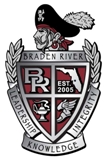 6545 State Road 70 East Fax Sharon Scarbrough, PrincipalJanuary 29, 2021Dear Senior:It is with considerable excitement that we greet 2021, the year in which you will graduate from Braden River High School!   We are certain that you have been working diligently to fulfill all requirements in order to receive your diploma.  It is important to understand, nevertheless, that participation in the Pirate Nation graduation ceremony is a privilege.  All seniors participating in the graduation ceremony will have grown through the senior project experience. Therefore, those students who do not take English IV or its equivalent are not excused from the senior project simply because they are not on campus.  Students who are homeschooled, hospital home bound, full-time dual enrolled, Smart Horizons participants, or students who do not take an English class during their senior year will be expected to participate in the senior project in a modified capacity.  Affected students must deliver a modified version of the speech component of the senior project before a panel of judges and complete a one-page reflection. Seniors receiving a competent score will be permitted to participate in our graduation ceremony.   Online informational sessions will be offered by the media specialist in order to acquaint you with the requirements of the speech and to set up a time for your presentation or provide details about submitting your video presentation.  Please remember to arrive on time and conform to dress code requirements.You may attend any session, but attendance at one session is mandatory. Seniors who do not attend one of the aforementioned meetings will not be allowed to present a speech and will not be allowed to participate in the graduation ceremony.  Please address any questions you may have via email to Mrs. Reid Spears at reid2j@manateeschools.net  or you may call anytime (extension 31044).Sincerely,Jessica Reid SpearsMedia Specialist/Senior Project Committee ChairMission StatementThe Mission of Braden River High School is to empower students to be strong responsible leaders who value personal integrity, academic excellence, and civic involvement.